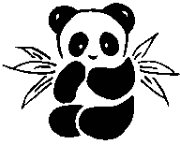 Panda Homework13th October 2018We hope you are enjoying using your special news books.  These are your books to use as you wish.  We really enjoyed reading your yummy potions and reading about all the things you get up to out of school.This week in Maths Reception children have been recording the numbers they have been counting and year 1 children have been learning about number bonds.  If you would like to practise at home Reception Children can record some numbers they have counted at home (in their special news book) and year 1's we have included a sheet that you can use to match numbers together to make 10.  If you want to make it a little more tricky we have been trying to work systematically!0+10 =10, 1+9=10, 2+8=10, 3+7=10 etc.Reception children in Freddy Phonics have been learning to recognise and write the sounds – h, l, r   Add these to the letters sent home already to keep practising speedy sounds. At the moment we are still focusing on the sounds s, a, m, t, d to make words we can blend to say and write words we can make from these letters.Year 1 –Spellings are attachedThe writing focus has been to write a wanted poster if you would like to have a go at home.Next week we are going to think about Harvest ready for our service next Thursday at 10.30.  If you are out on a walk this weekend and find any conkers, leaves etc,  we would love to display these on the interest table.We are also asking for donations for the harvest boxes such as fruit, veg, tins etc.  These will be made up as hampers and raffled off at the service to raise money for Hope House. Don’t forget to read everyday